Gerrardstown Presbyterian Church 11am Worship Service 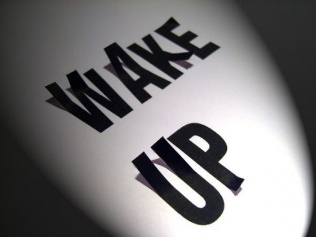 November 12, 2017~We Gather~PreludeWelcome and Announcements, Joys and Concerns of the ChurchPlease sign the red Friendship pad in the pew and pass along to others.Greet each other Centering Song #413 Come Into God’s Presence vs. 1 & 2Prayer for the Day*Call to WorshipOne: Give thanks to the Lord, for God is good.All: God’s steadfast love endures forever.One: Choose this day whom you will serve.All: We will love and serve the Lord.One: Let us worship God*Hymn of Praise: #402 How Lovely, Lord~We Confess our Sin and Receive Pardon~Call to Confession: When we seek God’s mercy, we draw close the mystery of faith: love that cannot be undone by our sin. Trusting that God is grace, let us offer to God the truth of our lives, first in silent prayer.*Silent PrayerPrayer of Confession (Unison)  Let us pray:Holy Lord, God of life, hear our prayer: Forgive us when we follow those paths that do not lead to life, that lead instead to violence, or hate, or fear, paths that lead to dread and death. Forgive us when we forget that you offer us life, life that is abundant and eternal, life that began at the creation of all things. Forgive us, turn us to the right path, and let your love and grace flow over us and the world. We pray in Jesus’ name and for his sake. Amen.Assurance of ForgivenessOne:  The mercy of the Lord is from everlasting to everlasting.All:  We give thanks that in the name of Jesus Christ we are forgiven.*Gloria Patri~We Hear a Word from the Lord~ 		Children’s MessageHymn of Meditation #744 Arise, Your Light Is Come!Prayer of IlluminationFirst Scripture Lessons Joshua 24:1-3a, 14-25Leader: The Word of the LordPeople: Thanks be to God.Sermon: Will We Be Ready?Second Scripture Lesson:   Matthew 25:1-13~We Respond in Joyful Service~Prayers of IntercessionCall to OfferingOffertory*Doxology*Prayer of Thanksgiving*Apostles Creed~We Go Forth to Serve~*Closing Hymn: #450 Be Thou My Vision*Charge and Benediction *Benediction Response: #543 God, Be the Love to Search and Keep Me vs 2  Bind to myself the Name of Holy, great cloud of witnesses enfold; prophets, apostles, angels witness: O Christ surround me; O Christ surround me.PostludeJessica Grubb, Lay Leader Beverly Hughes, OrganistRev. Karen Greenawalt, Pastor*You are invited to stand                                                    Welcome to Gerrardstown Presbyterian Church. We are glad you are here! If you are a first time guest, please fill out the Red Friendship pads in the pew. We invite you to prayerfully consider GPC a place to call home. If you would like to become a member please talk to Pastor Karen.Children are a vital part of our congregation. Each Sunday we offer Sunday school at 9:45am downstairs, a Children’s Message in worship and Children’s Church downstairs after the Children’s Message. Child care is also available in the nursery downstairs for all those 2 years and younger.Coffee and Conversations- join us at 9:45am for the study of the Gospel of Mark. We will be on Chapter 12 next week.Upcoming Events- Mark your Calendars!Wed’s in Nov. 15, 29 – GPC Music Team practice – 6:30pm Wed. Nov. 15: Session Meets 2:30pm in HallThurs. Nov. 16 – Come and Pray – 7pmWed. Nov. 22 – Community Thanksgiving Dinner 430-6:30pm in the Hall. Extra help needed – please talk to Bev Hughes.(No Community Dinner the last Tuesday of November)Nov. 28 – Presbytery Meeting, Staunton,VASat. Dec. 2 – Christmas Family Fun and Crafts – 3:30-5:30pm in the Hall – decorate an ornament, listen to stories, make a nativity scene, sing Christmas songs, watch a video and eat pizza!Sun. Dec. 3 – First Sunday Advent and Communion Sun. Dec. 24 -Christmas Eve – One service that day at 4pm No 11am worship service that day.Sun. Dec. 31 – New Year’s Eve Worship, Communion and the Installation of new Elders at 11amCall to Worship adapted from http://hymnal.pcusastore.com/To contact Pastor Karen please call the church office 304-229-2316 or her cell 407-619-2821. The church email is gerrardstpc@gmail.com , our webpage is  http://gerrardstownpc.com/ . Like us on Facebook at Gerrardstown Presbyterian Church LifeEPMC Advent Bible StudyA joint Advent Bible Study will be held at First Presbyterian Church in Martinsburg on Wednesdays at noon beginning on November 29. BYOL - bring your own lunch - and come join with others in our community.  We will follow the lectionary for reflection and discussion, with each week led by one of the pastors of the EPMC. The four weeks of study will be led by:Nov. 29 - John Bethard, Charles TownDec. 6 - Vanessa Smith, HedgesvilleDec. 13 - Rufus Burton, Martinsburg FirstDec. 20 - Brad Langdon, honorably retired Please contact Rev. Rachel Crumley, Tuscarora, or the Tuscarora Church Office, if you plan to attend so that we can have an idea of how many people to expect.Phone: 304-263-4579 | Email: tuscapastor@comcast.netPoinsettias are Coming!